23cm band report ITU-R M.2532 published 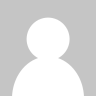 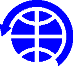 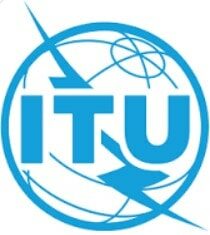 